EcuadorEcuadorEcuadorEcuadorAugust 2028August 2028August 2028August 2028MondayTuesdayWednesdayThursdayFridaySaturdaySunday12345678910111213Declaration of Independence of Quito141516171819202122232425262728293031NOTES: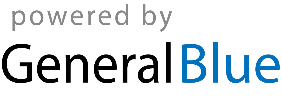 